דף עבודה: מבוך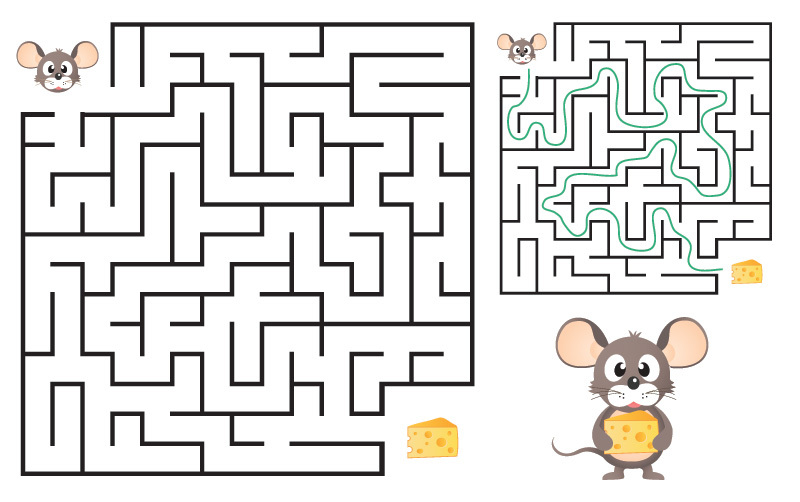 להלן פתרון למורה:Shutterstock.com, By katarina_1